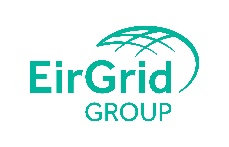 Windfarm Power Park Module DEROGATION APPLICATION FORMmailto:GridCode@eirgrid.comBlock 2, The Oval160 SHELBOURNE ROADBALLSBRIDGEDUBLIN 4PH: +353-1-6771700WINDFARM PPM NAMEInstalledCapacity (MW)MAXIMUM EXPORT CAPACITY (MW)MAKE AND MODEL OF WIND TURBINE GENERATOR (WTG)(Insert new rows as required)MAKE AND MODEL OF WIND TURBINE GENERATOR (WTG)(Insert new rows as required)NUMBER OF TURBINESSIZE OF EACH WTG(MW)MAKE AND MODEL OF WIND TURBINE GENERATOR (WTG)(Insert new rows as required)MAKE AND MODEL OF WIND TURBINE GENERATOR (WTG)(Insert new rows as required)NUMBER OF TURBINESSIZE OF EACH WTG(MW)1.   1.   2.   2.   3.3.APPLICANTDate of ApplicationCONTACT NAME:APPLICANT TELEPHONE NUMBER:APPLICANT POSTAL ADDRESSAPPLICANT E-MAILDEROGATIONAPPLICATIONNUMBER(DAID):(EirGrid Use Only)ADDRESS:DEROGATIONAPPLICATIONNUMBER(DAID):(EirGrid Use Only)DEROGATIONAPPLICATIONNUMBER(DAID):(EirGrid Use Only)DEROGATIONAPPLICATIONNUMBER(DAID):(EirGrid Use Only)ENERGISATION DATEOF WINDFARM PPM:DATE OPERATIONALCERTIFICATIONACHIEVED:(WRITE NO IF NOT YET ACHIEVED) PLEASE ATTACH OP. CERT.GRID CODE VERSION and GRID CODE MODIFICATIONNUMBER ANDEFFECTIVE DATE (IF RELEVANT):GRID CODECLAUSE (ORDEFINITION) FORWHICH DEROGATION IS BEING SOUGHT:WAS THISGRID CODE REQUIREMENTIN THE RELEVANT CODE ON THE DATE THE WINDFARM PPM WAS ENERGISED? (Y/N)EXTENT OF NON- COMPLIANCE (EXACT LEVEL OF COMPLIANCE ACHIEVABLE BY WINDFARM PPM):EXPECTEDREPLACEMENT DATEFOR WTGS (ORPLANT CAUSINGNON-COMPLIANCE):ESTIMATED COST (INEURO) TO ACHIEVECOMPLIANCE (IF THIS IS THE COST OF REPLACING THEWTGS, OR PLANTCAUSING NON-COMPLIANCE, NOTE THAT AND INCLUDEESTIMATED COST):REASON FOR NON- COMPLIANCE (ATTACH SUPPORTING DOCUMENTATION FROM OEM ):THE END DATE OFTHE REQUESTED DEROGATION APPLICATION:DETAILS OF SUPPORTING DOCUMENTATION FOR APPLICATION (IF ANY) ATTACHED:Please submit the Derogation Application to  GridCode@eirgrid.comPlease submit the Derogation Application to  GridCode@eirgrid.comPlease submit the Derogation Application to  GridCode@eirgrid.comPlease submit the Derogation Application to  GridCode@eirgrid.com